СЕЛЬСКОЕ ПОСЕЛЕНИЯ КУЗЬМИНО-ОТВЕРЖСКИЙ СЕЛЬСОВЕТЛИПЕЦКОГО МУНИЦИПАЛЬНОГО РАЙОНА ЛИПЕЦКОЙ ОБЛАСТИПРОТОКОЛ10 апреля  2021                                                                                                №   1__13 час. 00 мин.                                                                                 с. Кузьминские Отвержкиорганизационного заседания Общественного совета      Кузьмино-Отвержского сельского поселенияСоставПРИСУТСТВОВАЛИ: 12 из 15 членов общественного советаПрисутствовали члены комиссии:Пастухов Олег Михайлович, Казакова Вероника Александровна, Кравченко Александр Павлович, Киселева Наталия Викторовна, Гончарова Елена Николаевна, Томилина Елена Васильевна, Клычникова Валентина Николаевна, Ветрова Мария Анатольевна, Новикова Лиана Леонидовна, Поляков Сергей Иванович, Сухорукова Татьяна Николаевна, Михина Анастасия СергеевнаПриглашенные: Зимарина                    	Наталия Александровна		- глава администрации сельского поселения Кузьмино-Отвержский сельсоветПоспехов Алексей Сергеевич		- старший программист администрации сельского поселения Кузьмино-Отвержский сельсовет                                                ПОВЕСТКА ДНЯИзбрание председателя Общественного советаИзбрание заместителя председателя Общественного совета Избрание секретаря Общественного советаО Плане работы Общественного совета на 2021 год.Об организации и участии в мероприятиях посвященных празднованию юбилейных и иных дат в 2021 году, о проведении мероприятий по благоустройству территорий поселения в весенне-летний период.О благоустройстве ул. Вокзальная д. Копцевы ХутораСЛУШАЛИ:Кравченко А.П., который предложил назначить председателем Общественного совета Пастухова О.М.РЕШИЛИ:Назначить Пастухова О.М. председателем Общественного СоветаРезультат голосования:«за» - двенадцать«против» - нет«воздержались» - нетРешение принято единогласно.СЛУШАЛИ:Пастухова О.М., который предложил назначить заместителем председателя Общественного совета Казакову В.А.,РЕШИЛИ:Назначить заместителем председателя Общественного Совета Казакову В.А.Результат голосования:«за» - двенадцать«против» - нет«воздержались» - нетРешение принято единогласно.СЛУШАЛИ:Пастухова О.М., который предложил назначить секретарем Общественного совета Новикову Л.Л.РЕШИЛИ:Назначить Новикову Л.Л. секретарем Общественного СоветаРезультат голосования:«за» - двенадцать«против» - нет«воздержались» - нетРешение принято единогласно.СЛУШАЛИ:Пастухова О.М., который в своем выступлении озвучил план деятельности общественного совета на 2021 год. В своем выступлении он отметил особо важные мероприятия: юбилейные даты, в подготовке к которым необходимо подготовится более тщательно.	Казакову В.А., которая предложила с целью популяризации общественной деятельности привлекать молодое поколение, освещать проходящие поселенческие мероприятия в поселении по средствам социальных сетей. 4. РЕШИЛИ: 4.1. Принять информацию Пастухова О.М. к сведению по подготовке к важным мероприятиям на 2021 год, утвердить план работы Общественного совета на 2021 год. 4.2. Продолжить активную деятельность в сотрудничестве с администрацией и другими учреждениями и организациями. Результат голосования:«за» - двенадцать«против» - нет«воздержались» - нетРешение принято единогласно.СЛУШАЛИ:Казакову Веронику Александровну, которая высказала о необходимости участия Общественного Совета во Всероссийских, окружных, районных и поселковых мероприятиях, посвященных юбилейным датам 2020 года. Активно проявлять гражданскую позицию и привлекать к мероприятиям членов семьи, родственников, знакомых. Киселеву Наталию Викторовну, которая высказалась о необходимости провести субботник по уборке общественных территорий населенных пунктов поселения 17 апреля 2021 года, принять участие в проводимом субботнике и привлечь жителей населенных пунктов посредством имеющихся в распоряжении Общественного совета и администрации сельсовета ресурсов.       5. РЕШИЛИ:5.1 Принять информацию Казаковой В.А. к сведению.            5.2 Принимать участие в мероприятиях общим составом.	5.3. Принять информацию Киселевой Н.В. к сведению	5.4. Принять участие в проводимом субботнике и привлечь жителей к посильному участию в немРезультат голосования:«за» - двенадцать«против» - нет«воздержались» - нетРешение принято единогласно.СЛУШАЛИ:Полякова Сергея Ивановича, который высказался о необходимости проведения следующих работ по ул. Вокзальная д. Копцевы Хутора: восстановить ограждение открытой площадки ТБО, установить доску объявлений у площадки ТБО, провести работы по ремонту элементов уличного освещения (3 фонаря не горят), убрать улицу тракторной щеткой от зимнего песка, обустроить тротуарную дорожку вдоль основной дороги, обустроить хоккейную площадку, восстановить забор, разравнять песок и настроить работу биотуалета на детской площадке.6. РЕШЕНИЕ:6.1. Принять информацию Полякова С.И. к сведению;6.2. Направить информацию главе администрации сельского поселения Кузьмино-Отвержский сельсовет для проведения работ в при наличии законной возможности.Председатель общественного совета	_______________О.М. ПастуховСекретарь общественного совета	______________	Л.Л. Новикова 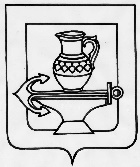 